CURRICULUM   VITAEProfessor Dr. Doukhi   Abdel Rahim    AL-HunaitiAgric .Economic & Rural Communities Development & Statistical Analysis Consultant21 October, 2012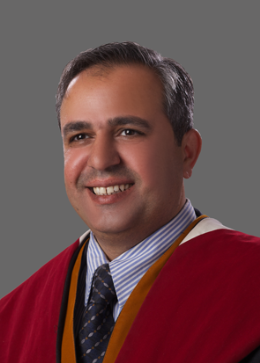 PERSONAL   INFORMATIONNationality     : Jordanian                 Date of Birth:	Feb. 1st , 1969Marital Status:  Marred. Family Size: 5 personsLanguages      :Arabic (fluent),   English ( V.good), PRESENT  ADDRESS:  Professor. Dr. Doukhi Al-Hunaiti
Dept. Agricultural Economics & Agribusiness
Faculty of Agriculture 
University of Jordan
Amman-Jordan
http://www.ju.edu.jo/faculties/index.htm
Tel:       +962 6 5355 000   ext: 22475 or 22500
Fax:      +962 6 5355 577
Mobile:  +962 7997 45564
Email: d.hunaiti@ju.edu.jo,  doukhih@yahoo.com
Postal Address
Professor. Dr. Doukhi Al-Hunaiti
P.O. Box 13899
Amman  11942
JordanEDUCATION:Post Dr  in International Development. 2004. Duke University. USA.The impact of structural adjustment and macroeconomic policy on poverty in the Middle East and North AfricaPh.D.	     In Agr. Economics & Rural Development .1997. University of Musel. Iraq.The economic and social attitudes in the development of the Jordanian Badia (field study area of the Northern Badia)M.Sc.     In Agr. Economics. 1994. University of Jordan, Jordan.Determine the optimal cropping pattern Farms under Greenhouse in three different agricultural areas in Jordan.B.Sc.	     In Economics and Political Sciences, 1991, Yarmuk University. Jordan.Key Qualifications: consultantsI've conducted researches and consultations in the area surveys of development, particularly in the area of ​​strengthening statistical capacity and scientific research statistics, and methods of statistical surveys, using the software of: SPSS in Jordan, Sudan, Saudi Arabia, Bahrain, and the American University in Beirut, and the Department of Statistics of Jordan.
And provided consultancy in the field of rural development and income-generating projects and the development of rural women and rural planning to popular participation, as you and through many training courses provided in the area of ​​rural development and agricultural extension and through participation in radio programs, agricultural many in both TV and Radio Jordan Radio and Television BBC and hosted many of the farmers, entrepreneurs in both Jordan and the Arab world deployment of agricultural innovations and the development of the living standards of the rural population and to identify and develop the readiness to work when the rural population to raise their capacity development and the rural community. And provided courses and consulting in the areas of agricultural marketing and rural agricultural development, planning, monitoring and evaluation of agricultural projects, and agricultural policies. In the area of ​​poverty reduction strategies and unemployment, you have made several consultations and surveys of the Supreme Council for Science and Technology, Ministry of Social Development, and the American University in Beirut, and the Ministry of Agriculture of Jordan in the field of rural poverty as you are an expert seminar to poverty reduction and programs to economic – Jordan reform is a special case at the University of Duke in the United States American.
Among the organizations that gave her advice, Farming Fund World IFAD, World Food Program, FAO, ICARDA, and AARINENA, and the Arab Organization for Agricultural Development, Ministry of Agriculture of Jordan, and the Ministry of Tourism of Jordan, and the Ministry of Social Development of Jordan, and the Department of Statistics Jordan, house construction, training of the United Nations for refugee relief, and the program of business development.Professional Experience:Computer Experience & Role of Research Survey:MediaReferencesProf. Dr. Ekhlif Al-tarawneh, President, University of Jordan,Professor Abdelrahim A. Hunaiti, President of Mutah University, Karak, Jordan Prof. Dr. Kamel Shideed. ICARDA, P.O. Box 5466,Aleppo, Syria. Tel +963212213433. k.shideed@cgiar.orgDr. Ali Al-Zahrani, Saudi cultural attaché in the Hashemite Kingdom of JordanProf. Dr. Obay Al-Dewachi, President, University of Mosul, Mosul, Iraq, Web site: www.mosuluniversity.org, E-mail:  obaydewachi@yahoo.com2011Full professor of  Local Communities Development and Agricultural Economics at University of  Jordan2009Member of the Board the adoption of the University of Jordan2009Member of the Board the adoption Agricultural of college at the University of Jordan2008Full professor of  Local Communities Development and Agricultural Economics2008Visitor Trainer at Arab Authority of Agricultural Investment and Development (AAAID).2005-2006Head Department of  Plant Production, College of Agriculture, Mutah  UniversitySept. 2004-Sept. 2005Working with Dr. Inder Sud on his mini-seminar “Implementing Economic Reform in Developing Countries”, developing the Jordanian case-study He is with Duke Center for International Development, USA2003-2008Associate professor of Agricultural Extension and Rural Development at Mutah University2003 -2004Member of Poverty Security at Ministry of Social, Hashemite Kingdom of Jordan1999-2001Assistant Dean for Students affairs1999-2001Representative of College of Agriculture in the board of Mutah Journal for Research and Studies2002 - 2003Manager of Agriculture Researches Center2003-2004Assistant Dean for Students affairs1998 - 2003Assistant professor of Agricultural Extension and Rural Development at Mutah University1995-1995Field Work With IFAD1995-1998Project Supervisor for Queen Alia Fund, Jordan (Social Development Programmed).1991-1993Research assistant at Jordan University under the supervision of Prof. Salem, Mahmud and Prof. Habbab, Sammir .Using Blp88 for Leaner Programming, SAS,Q123, EXEL, SPSS.Advance statistical analyze by using SPSS & E-VIEW : SPSS. Statistical Analysis, Analysis of Problem. Uses of Sample Surveys, Sampling Frames. Estimation of Sample Size & Survey Analysis. Handcrafting the Standardized Questionnaire. Collecting Data. Supervisor, training of enumerators and team spirit Case Study and Writing a research report. ExcellentFood Process ( Poverty Lines analysis)Povcal computer program for poverty analysisBlp88 for Leaner Programming, (Operation Research) Analysis of geographical maps: Mutah UniversityWeb design : Mutah UniversityE-learning : Mutah UniversityRural community planning: A form of popular participation: Mutah UniversityICDL in Compute: Mutah UniversityStrategic Planning: USA Committees:Member of the Scientific Research Committee Member of the Graduate Studies CommitteeMember of the Journal of  Mutah 1999Member of the Scientific Research Committee at the Faculty of AgricultureChairman and member of the Committee on Graduate Studies at the University of Mutah Member of the more than 100 for the Examination Committee Master and Ph.D. in Jordan and abroad for the faculties of agriculture, engineering, social sciences, administrative sciences, geography, science and crime, ...Member of the Committees Qualified Exam for the PhDMember of committees of research projects at the level of strategy JordanMember of the International Committee to identify priorities for development in the Arab WorldMember of the social committees at Mutah UniversityMember of the Commission of  Inquiry with the teachers at Mutah University• Member of the Students Disciplinary Committee at Mutah University• Member of the Commission of Inquiry with staff at Mutah UniversityPROFESSIONAL EXPERIENCE:PROFESSIONAL EXPERIENCE:TRAINING Experience: Knowledge Sharing ManagementTRAINING Experience: Knowledge Sharing ManagementNatural Resource Economist: familiar with the design and implementation of economics incentive programs for managing the use of natural resources, and with the capability to analyze and comment on program costs.Natural Resource Economist: familiar with the design and implementation of economics incentive programs for managing the use of natural resources, and with the capability to analyze and comment on program costs.Poverty Reduction Strategy (PRSP)Poverty Reduction Strategy (PRSP)Training in the field of rural development, popular participation, Income Diversification Project \ KarakTraining in the field of rural development, popular participation, Income Diversification Project \ KarakCycle of water management and conflict resolution in Tafila, project management to diversify sources of income - KarakCycle of water management and conflict resolution in Tafila, project management to diversify sources of income - KarakTraining of personnel in the Ministry of Agriculture :  the knowledge sharing management, 2006.2007, Center for the South - the University of MutahTraining of personnel in the Ministry of Agriculture :  the knowledge sharing management, 2006.2007, Center for the South - the University of MutahTraining of local leadership in the management of the exchange of knowledge, 2007, Center for the South - the University of MutahTraining of local leadership in the management of the exchange of knowledge, 2007, Center for the South - the University of MutahTraining in the role of local committees to stimulate local communities to benefit from development projectsTraining in the role of local committees to stimulate local communities to benefit from development projectsTraining course in the area of strengthening the capacity of community leaders as the concept of knowledge sharing and public participationTraining course in the area of strengthening the capacity of community leaders as the concept of knowledge sharing and public participationCoordinator for Participatory Social, Economic, Environment and Poverty Indicators and Impact Assessment in Agro Pastoral SystemCoordinator for Participatory Social, Economic, Environment and Poverty Indicators and Impact Assessment in Agro Pastoral SystemDeveloping Sustainable Livelihoods of Agro-pastoral Communities of West Asia and North Africa (Mashreq & Magreb Phase III)Developing Sustainable Livelihoods of Agro-pastoral Communities of West Asia and North Africa (Mashreq & Magreb Phase III)Community – Based Optimization of the Management of  Scarce Water Resources in Agriculture in West Asia and North Africa, Badia Water Benchmark SiteCommunity – Based Optimization of the Management of  Scarce Water Resources in Agriculture in West Asia and North Africa, Badia Water Benchmark SiteInternational Fund for Agricultural Development (IFAD), Arab Fund for Economic and Social Development (AFESD), International Center for Agricultural Research in the Dry Areas (ICARDAInternational Fund for Agricultural Development (IFAD), Arab Fund for Economic and Social Development (AFESD), International Center for Agricultural Research in the Dry Areas (ICARDAFacilitator for Elaboration of Community Development Plant Training, from 20-30 March 2006, with ICARDAFacilitator for Elaboration of Community Development Plant Training, from 20-30 March 2006, with ICARDATraining course in the area of strengthening the capacities of staff of experts and professionals in the development of rural communitiesTraining course in the area of strengthening the capacities of staff of experts and professionals in the development of rural communitiesTraining to improve the capacities of farmers and staff of experts and professionals in the management of agricultural projects by using the analysis of agricultural projects and the overall layout of the farm system of computerized programs readyTraining to improve the capacities of farmers and staff of experts and professionals in the management of agricultural projects by using the analysis of agricultural projects and the overall layout of the farm system of computerized programs readyTraining course in the area of strengthening the capacity of managers of agriculture in the area of leadership development of rural communities the concept of knowledge sharing and public participationTraining course in the area of strengthening the capacity of managers of agriculture in the area of leadership development of rural communities the concept of knowledge sharing and public participationTraining  to improve the capacity of staff of experts and professionals in the management of agricultural resourcesTraining  to improve the capacity of staff of experts and professionals in the management of agricultural resourcesTraining to improve the capacities of farmers and staff of experts and professionals in the management of agricultural projects using the method of micro-planning of the farmTraining to improve the capacities of farmers and staff of experts and professionals in the management of agricultural projects using the method of micro-planning of the farmTraining e strengthen the capacity of experts and specialists in the use of ready-made system of statistical programsTraining e strengthen the capacity of experts and specialists in the use of ready-made system of statistical programsTraining course in the area of strengthening the capacities of staff of experts and professionals in the field of agricultural extensionTraining course in the area of strengthening the capacities of staff of experts and professionals in the field of agricultural extension Training course in the use of ready-made system of statistical programs. (SPSS) Training course in the use of ready-made system of statistical programs. (SPSS)Training course in the area of strengthening capacity in the development of rural communities, the concept of knowledge sharing and public participationTraining course in the area of strengthening capacity in the development of rural communities, the concept of knowledge sharing and public participationTraining course in the area of strengthening the capacity of employees in the development on the concepts of measuring the standard of living, poverty, and poverty reduction policiesTraining course in the area of strengthening the capacity of employees in the development on the concepts of measuring the standard of living, poverty, and poverty reduction policiesTeaching Experience:GraduateAdvanced Social Research Method (PhD)  (1601903): Mutah UniversitySpecial Topics for Master Degree Students-Economics (Water Management and conflicts and resolutions): Mutah UniversityAdvance Statistics Research Methods (Ph.D in Criminology-Social College: Mutah University )Special Topics for Master Degree Students-Economics (Poverty Reduction Strategy Paper (PRSP)): Mutah UniversityAdvance Statistics analysis by using SPSS (Master of Education – Education College at Mutah University) Advance Statistics analysis by using SPSS (Master in Criminology-Social College: at Mutah University )Advance Research Methods (Master of Plant Production : Mutah University )Advance Linear programming  by using computer  (Master: Mutah University )Statistical Analysis of Agricultural Business Management (MBA Agriculture - University of Jordan)UndergraduateAgricultural Extension : Mutah University and University of JordanRural Development :University of JordanProduction Economics: Mutah UniversityFood Security and Agriculture for Arab:   University of JordanAgricultural policy and economic development: University of JordanCommunication Methods and Technology Transfer :University of JordanAgricultural cooperatives: University of JordanEnvironmental Economics: Mutah UniversityMathematical Economics: Mutah UniversityAgricultural Policy and Development : University of JordanKnowledge Sharing Management: Mutah UniversityAgricultural Economics: Mutah UniversityFarm management: Mutah UniversityAgricultural Statistics: Mutah UniversityAgricultural Marketing: Mutah UniversityResearch projects:Research projects:2009Environment and poverty in Middle East and North Africa - The Arab Organization for Agricultural2009Determined of Socio-Economic factors effect on Unemployment in Al Tafila - Supported  by Abdul Hameed Shoman Fund for Supporting Scientific Research2009Economic – environment evolution for Ajluon and Anjara Market – Ministry of tourism  2009Agricultural Roads: Socio-Economic Evaluation- Ministry of Agriculture2008Poverty Conditions in Altafila- Supported  by Abdul Hameed Shoman Fund for Supporting Scientific Research2008Unemployment Conditions in Altafila- Supported  by Abdul Hameed Shoman Fund for Supporting Scientific Research2004Coordinator for Participatory Social, Economic, Environment and Poverty Indicators and Impact assessment in Agro Pastoral System Developing Sustainable Livelihoods of Agro-pastoral Communities of West Asia and North Africa (Mashreq & Magreb Phase III) : International Fund for Agricultural Development (IFAD), Arab Fund for Economic and Social Development (AFESD), International Center for Agricultural Research in the Dry Areas (ICARDA2003Community – Based Optimization of the Management of Scarce Water Resources in Agriculture in West Asia and North Africa, Badia Water Benchmark Site: International Fund for Agricultural Development (IFAD), Arab Fund for Economic and Social Development (AFESD), International Center for Agricultural Research in the Dry Areas (ICARDAPublications Projects:Agricultural Economic Development Book, PublishedAgricultural Marketing Book, Jalees Alzaman, Amman, 2012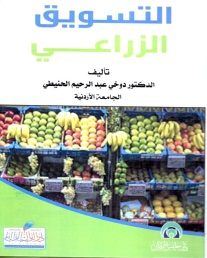 Extension and Rural Development Book, UnpublishedStatistical Analysis By using SPSSResearches:Al-Karablieh,  Emad K. Al-Omari,  Abbas, Salman, Amer Z, Hunaiti, Doukhi A, Heniz-Peter Wolff, Tamer Al-Assa’d, Ali Subah (2012). Estimation of the Economic Value of Irrigation Water in Jordan. Journal of Agricultural Science and Technology.Hunaiti, Doukhi, Oran, Hasan and Al-Hajri, Humaid Bin Nasser (2012) Indeed, the impact of domestic violence on children and its relationship to their behavior deviant from the standpoint of Omani students studying at the University of Mutah. Jordan journal for Social Sciences, AmmanHunaiti, Doukhi, and Al-Assaf , Amani (2012). Measure the level of domestic violence against wives in rural areas of Jordan and its relationship to demographic and social characteristics of the couple (A field study to the families of the banner of the Central Valley), Jordan Journal of Agricultural sciences, AmmanHunaiti, Doukhi, Al-Majali, Faiz Abdel-Qader, and Tarawneh, Wafaa Mustafa (2012). Determinants of poverty in rural areas of Jordan and its relationship to gender head of household (A Field Study of the National Aid Fund beneficiaries will get the banner in the southern Jordan Valley), Jordan journal for Social Sciences, AmmanHunaiti, Doukhi A., Zubi , Basheer, (2011), The impact of unemployment on the quality of life and living in the municipality of the Tafileh of south part of Jordan, DIRASAT Administrative Sciences, no2, Vol 38. Hunaiti, Doukhi A., Zubi , Basheer,  and Quda, Husain (2011). Social- economic characteristics of the unemployed in South Jordan (Social Survey field Tafileh), Jordan Journal of Agricultural sciences.Azab, Hussein, Hunaiti, Doukhi and Aalkaakaa, Abdullah, (2009). The impact of social factors and functional at the level of trust management. (An Empirical Study on the heads of departments in government agencies in the province of Dafar in the Sultanate of Oman), research accepted for publication in the Almnnar Journal, Al-Bayt University, Al manarah, vol. 17, no. 5Emad  K. Al-Karablieh, Ahmad Sh. Al-Rimawi,  Hunaiti, Doukhi A (2009), Logit  Models for Identifying the Factors that Influence the Adoption of Barley Production Technologies in Low Rainfall Areas, Jordan Journal of Agricultural sciences, Vol. No. ISSN 1815-8625, Jordan  Hunaiti, Doukhi A., Abdelrahman, Mutassim M, (2008), Trace Minerals Utilization and Production Efficiency of Broiler Chickens Fed Different Levels of Yeast Culture and Methionine, Czech Journal of Animal Science, Institute of Agricultural and Food Information / Czech RepublicHunaiti, Doukhi A., Zeid Al- Bashaireh, (2008), the measurement of educational gap at the Jordanian Badia, Bulletin of Faculty of Agriculture, Cairo University, Vol.59, No.1, ISSN. 0526-8613, Cairo, EgyptAbdelrahman, Mutassim M., and Hunaiti, Doukhi A., (2007), The effect of dietary yeast and protected methionine on performance and trace minerals status of growing Awassi lambs, Livestock Science, ELSEVIERHunaiti, Doukhi A., (2008), Income Distribution Equality and Poverty in Jordanian Nomadic Communities, Jordan Journal of Agricultural sciences,Vol.4 No.3. ISSN 1815-8625, Jordan  Hunaiti, Doukhi A., (2007), Study of the Relation between Unemployment and Gender in the Southern Jordanian Badia, Jordan Journal of Agricultural sciences, Vol. No. ISSN 1815-8625, Jordan  Hunaiti, D. A., and B. Al Abdulrazag (2007), Identifying the poverty indicators in the Jordanian Rural, Vol. 19, No.1,  ISSN 1021-1357, UAE Hunaiti, Doukhi A., (2006), The Relationship between Poverty and Satisfaction with Housing  in Rural Region of Jordan, Vol. No. ISSN 1815-8625, Jordan  Hunaiti, Doukhi A., (2006), Identifying the variables responsible for level of poverty (Survey study for southern rural of Jordan), Jordan Journal of Agricultural sciences, Vol. No. ISSN 1815-8625, Jordan  Hunaiti, Doukhi A., (2006), The Relation between Poverty and Satisfaction with Housing, and Participation in Poverty Settlement Housing in Rural Region of Jordan, Jordan Journal of Agricultural sciences Vol. No. ISSN 1815-8625, Jordan Hunaiti, Doukhi A., (2007), Evaluate the Life Quality in the Jordan Badia (Survey for Southern Badia of Jordan), Jordan Journal of Agricultural sciences Vol. 3 No.1, ISSN 1815-8625, JordanHunaiti, Doukhi A., and  Al-Karablieh, Emad (2007), Study of the Relationship Between Unemployment and Poverty rate in Remote Communities. Survey  study in Southern Jordan Region, Alexandria Journal of Agricultural Research, Faculty of Agriculture, Alexandria University, Vol. 52 No.2, ISSN. 0044-7250, Egypt,Hunaiti, Doukhi A., (2006), Measuring the Poverty Line from the Perspective of Rural Households in Jordan: Analytical Study, Jordan Journal of Agricultural sciences Vol.2 No.4, ISSN 1815-8625, JordanHunaiti, Doukhi., Abdelrahman, Mutassim M (2007). Income and ways of Marketing and Selling Animals  Production In the Jordan Badia (Semi desert) ( A field Study About The Southern Badia Region), King Saud University Journal, Volume,  Agricultural Sciences, College Agriculture Vol. 19 No.2,, King Saud University, Saudia Arabia,Hunaiti, Doukhi A., Salman, Amer Zahi, and Al-Karablieh, Emad  (2007),The Effect of Poverty on Healthy Conditions and House Modernity Level in Jordanian Rural (Survey Study for Southern Jordan Rural). Alexandria Journal of Agricultural Research, Faculty of Agriculture, Alexandria University, Vol. 52 No.1, ISSN. 0044-7250, Egypt,Hunaiti D (2006), The Effect of Education Level on the Status of Poor Families in Remote Communities. Field study in Southern Jordan Region, Cairo University, Vo. 57, No.2, ISSN. 0526-8613, Cairo, EgyptHunaiti D, and Soud M. Al-Tayeb (2005), The Estimation of Absolute and Abject Poverty Lines in Some of the Remote Areas in the Southern Regional of Jordan and Comparing them with the Official Poverty Line, Dirasat, Vol.32, Human and Social Sciences, No.1, February, ISSN 1026-3721, Amman, Jordan.Hunaiti D (2005), Income Distribution and Expenditures of Poor and Non-poor Families in Remote Communities. Field Study in Southern Jordan Region, King Saud University Journal, Volume17,  Agricultural Sciences (2), College Agriculture, King Saud University, Saudia Arabia, Hunaiti D, and others (2004), Discriminating Poor from Non-poor Households in the Remote Communities of the Southern Part of Jordan, Journal of Development and Economic Policies, Vol.7, No.1, December 2004, ISSN 1561-0411, Kuwait.Hunaiti D (2004), Income Prediction and Monthly Expenditures of Poor and Non-poor Families in Remote Communities Field study in Southern Jordan Region, Journal of Economic Research, Vol.15, No.2, , Benghazi, Libya.  Hunaiti D (2004), Percentual Poverty Line Measurement in Remote Areas of the Southern Region of Jordan, Bulletin of Faculty of Agriculture, Cairo University, Vol.55, No.3, July 2004, ISSN. 0526-8613, Cairo, EgyptHunaiti A. D, and Mamkagh, A. M  (2003), Economics of plowing productivity ( Application study for barely crop), Minufiya J.Agric.Res. Vol. 28, No. 4: 1093-1099.Alomary, A.A., Hunaiti, D.A. and Mamkagh, A.M. (2003), Attitudes of the Students of the Faculty of Agricultural Towards Agricultural Education and its Impact on Identifying their Occupational Future. Bulletin of Faculty of Agriculture, Cairo University, Hunaiti, Doukhi (2003), Women's Status and Participation In Rural Development, Alexandria Journal of Agricultural Research, Faculty of Agriculture, Alexandria University, ISSN. 0044-7250, Egypt, Hunaiti D., Tarawneh K., Omary A. (2002), Determine the Socio-economic Factors Affecting Community Development in the southern region of Jordan , Almounofia (Egypt) Journal. Hunaiti D and Refaae M. (2001), Determine the rate of poverty in Jordan Badia, Mutah Lil-Buhuth wad-Dirasat, Natural and Applied Sciences Series. Volume 16, Number 4, 2001, ISSN 1022-6804Hunaiti D (2000), Farmer evaluation for new agricultural innovations in veterinary and plant sectors in villages and Badia of Jordan, Mutah Lil-Buhuth wad-Dirasat, Natural and Applied Sciences Series. Volume 15, Number 3 , ISSN 1022-6804N. T. Najsfe and Hunaiti D.A. (2001), Identification of Socio-economic Factors Affecting Community Development in the Jordan Badia, Dirasat, Volume 28, Agricultural Sciences, No 1, Journal, ISSN 1026-3764Hunaiti D (2001), Performance Effectiveness of Human Resource Task of Workers in Status Among Agricultural Personal in Al-Karak Region to Their Personal Characteristic and Organizational Environment, Dirasat, Volume 28, Agricultural Sciences, No 1, Journal, ISSN 1026-3764Hunaiti D (2000), Training Needs for Agricultural Person in Jordan, Mutah Lil-Buhuth wad-Dirasat, Natural and Applied Sciences Series. Volume 15, Number 3 , ISSN 1022-6804Hunaiti D (2000), Training for rural development in Jordan, Mutah Lil-Buhuth wad-Dirasat, Natural and Applied Sciences Series. Volume 16, Number 2 , ISSN 1022-6804Hunaiti D (2001), Poverty lines and Income Distribution in Jordan Badia, Mutah Lil-Buhuth wad-Dirasat, Natural and Applied Sciences Series. Volume 16, Number 4, ISSN 1022-6804Hunaiti, Doukhi A., (2008), Time determination for criminal in Saudi Arabia, International Conference for Terrorism in Digital Age, - 10-13-/7/2008. Hunaiti, Doukhi A., (2006), The Reality of the Bedouin Women in the Rural Development. Security, International Conference for Democracy, and Human Rights- 10-12-/7/2006. Hunaiti, Doukhi A., (1999), Income Distribution Equality and Poverty in Jordanian Nomadic Communities, Sixth Agricultural National Conference. University of Jordan, Jordan, 19-20/4/2007Hunaiti, Doukhi A., (1999), New Horizons for Economic and Social Development in Jordan Badia and Countryside.  Proceeding of Conference held at Al-Bayt University 12-14/9/1998 Publication of Al-Bayt University .H/1999 A.D Research page number 201Hunaiti, Doukhi A., (1999), Member of the Third Science Agriculture Conference. Faculty of Agriculture Mutah University Jordan Karak April 1999.Hunaiti D., Tarawneh K., Omary A. (2002), Determine the Socio-economic Factors Affecting Community Development in the southern region of Jordan , Almounofia, Third National Conference of Agriculture. Egypt- Cairo University, 27-28/6/2002 Hunaiti, Doukhi A., (1999), Income and ways of Marketing and Selling Animals Production In the Jordan Badia (Semi desert) ( A field Study About The Southern Badia Region), Conference of  New Technology in Agricultural Production Marketing, Thamar University, Republic of YemenHunaiti, Doukhi A., (2008), Time determination for criminal in Saudi Arabia, International Conference for Terrorism in Digital Age, Hunaiti, Doukhi A., and Own, Salim (1999), Role of Bedouin women in rural development,  Second Agricultural National Conference. Proceeding of Conference held at Al-Bayt University 8-10/6/2002 Alomary, A.A., Hunaiti, D.A. and Mamkagh, A.M. (2000), Attitudes of the Students of the Faculty of Agricultural Towards Agricultural Education and its Impact on Identifying their Occupational Future. Bulletin of Faculty of Agriculture, Cairo University, The Second National Conference of Agriculture. Agriculture Engineers Association 24-26/9/2000 Hunaiti, Doukhi A, (2006), Environment Awareness in south part of Jordan, department of environment, Karak, 29 March 2006.Hunaiti, Doukhi A, (2007), Evaluate the life quality in the Jordan, Human Development and Security in Changing World Conference, Tafila Technical University, 10-12/7/2007. Hunaiti, Doukhi A., Zeid Al- Bashaireh, (2007), the measurement of educational gap at the Jordanian Badia, Human Development and Security in Changing World Conference, Tafila Technical University, 10-12/7/2007. (Evaluate the life quality in the Jordan)Hunaiti, Doukhi A., and  Al-Karablieh, Emad (2007), Study of the Relationship Between Unemployment and Poverty rate in Remote Communities. Survey  study in Southern Jordan Region, Conference of Small Business: Effect tool in poverty Alleviation, Yarmouk University, Jordan29-31\9\2007 Hunaiti, Doukhi A., and  Al-Karablieh, Emad (2007), The relationship between credit and poverty, Conference of Small Business: Effect tool in poverty Alleviation, Yarmouk University, Jordan29-31\9\2007Hunaiti, Doukhi A., and Own, Salim (1999), Role of Bedouin women in rural development, Second Agricultural National Conference. Proceeding of Conference held at Al